子育てママの為の食育の会＠SACHI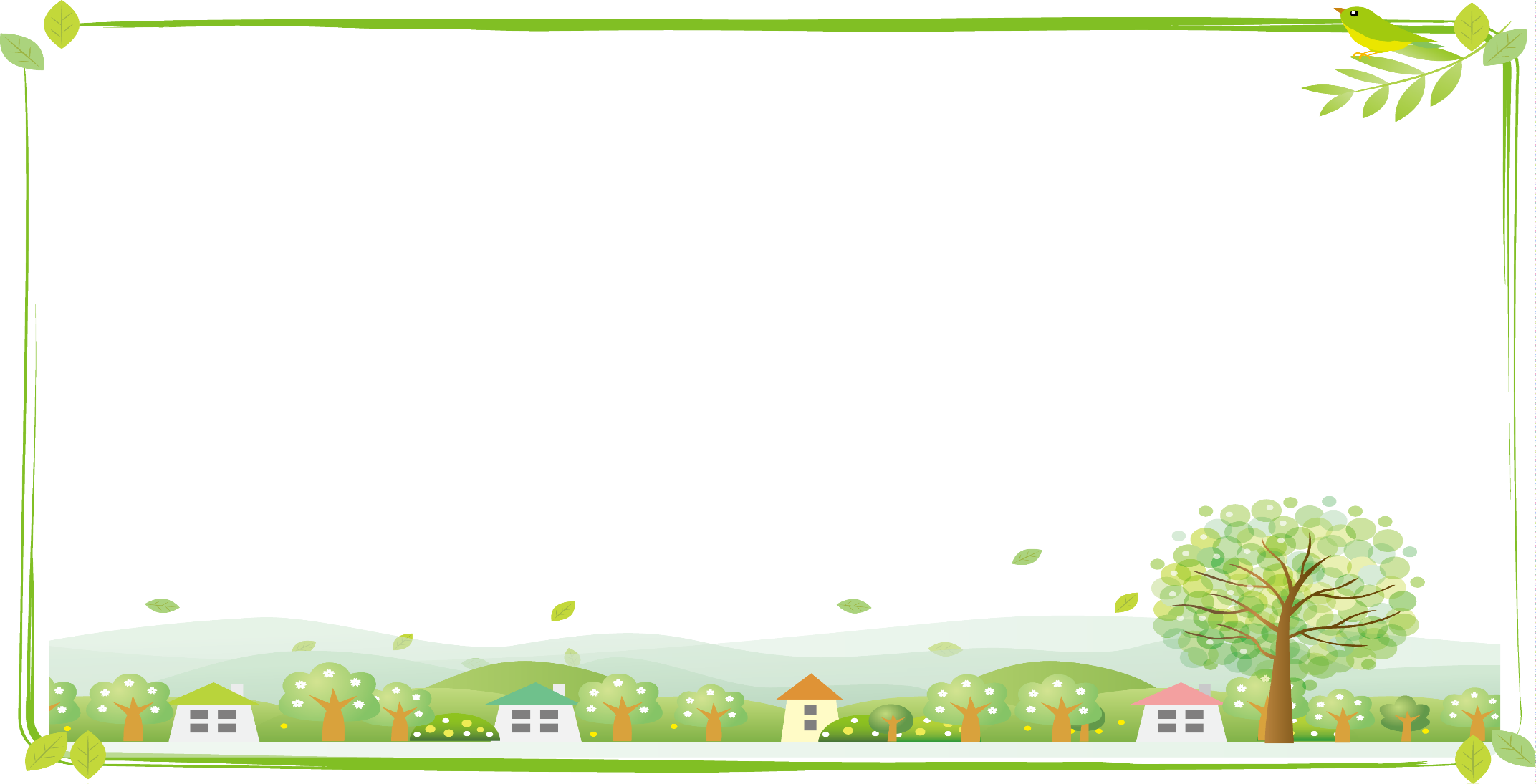              楽々クッキング写真はイメージ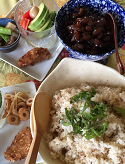 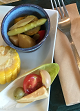 申し込み：info@sachimama.jpへ　開催日3日前までに氏名・連絡先メールアドレス・電話番号をお知らせください子どもの食事に困ったら・・・いまさら聞けない基本の「き」・好き嫌いをなくしたい　　　　　　　　　　　　　　　　　　　　　　　開催場所地図・お肌を健やかに保ちたい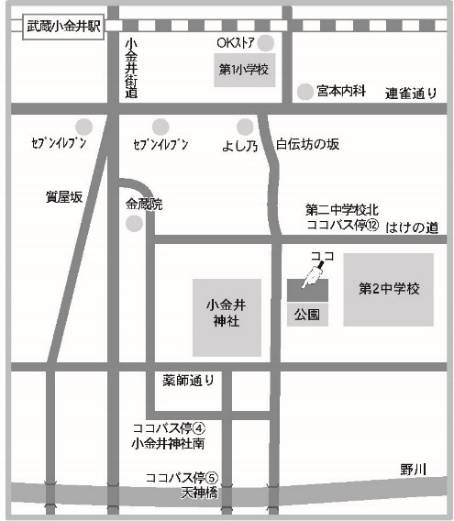 ・体にいい食事の作り方（時短・簡単・安価）を知りたい・産後太りを改善したい・つわりや育児で自分も食事がうまく取れない楽しく・おしゃべりしながらまずは、優しい栄養の話から！西尾講師からひと言：私たちの体は、食べ物からできています！しかも、「毎日の積み重ね。」それ以外のなにものでもありません。五大栄養素の役割をもう一度確認して楽しくやっていきましょう主催：NPO法人ファミリーステーション・SACH住所：小金井市中町1-8-15（団体事務所サロン）　T/F：042-316-7861　　　　　　　　　　　　　　　　　　　　　　毎月第2月曜日　10時～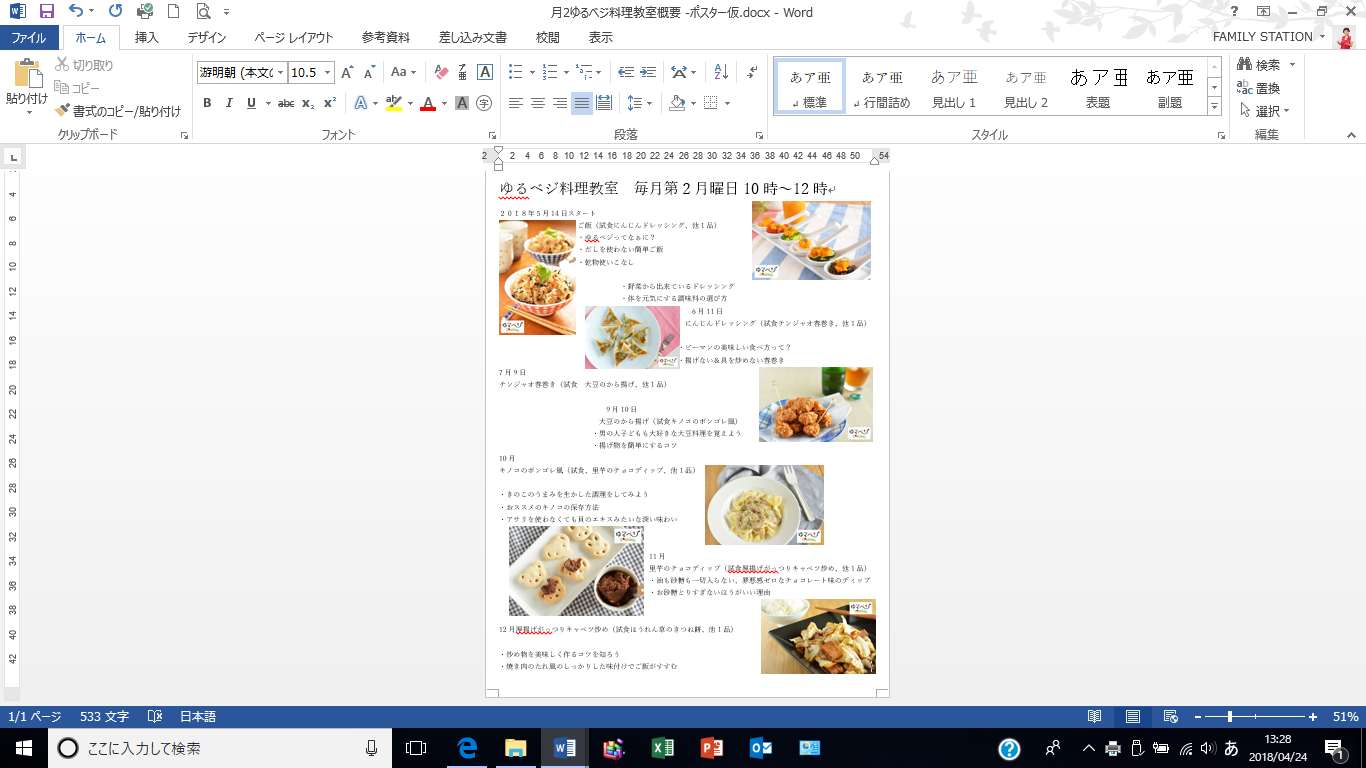 　　　　　　　　　　　　　　　ゆるべジ料理教室　　　　　　　　　　　　　　　（野菜が好きになる！）　　　　　　　　　　　　　￥2000（保険・会場費込み）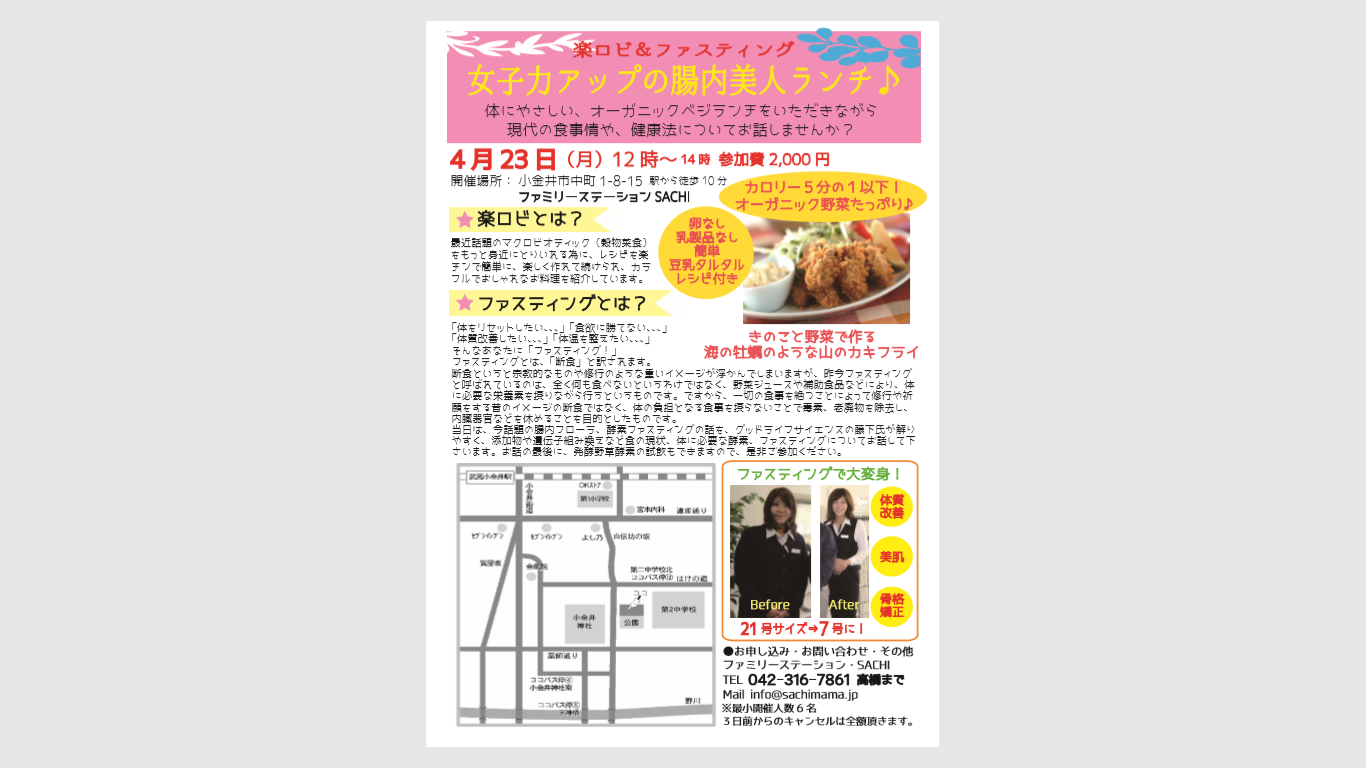 毎月第4月曜日12時～楽ロビランチ会ファスティング（オーガニック食材提供は株式会社グッドライフ）※調理方法を見たい人は10時から来てもいいです　　　　　※¥2000（保険・会場費込み）◆SACHI会員制度（\６00引き）あり